Supplementary MaterialsSupplementary Table 1: Examples of types of Packaged Food Products (PFPs) included in each food group outcomeSupplementary Table 2a: Survey-weighted averages of sample characteristics across all yearsa, 2008-2018, mean(SE)NH: Non-Hispanic; FPL: Federal Poverty Levela: Estimates are not adjusted for household characteristics but are adjusted using survey weights to obtain nationally-representative estimates.b: Households were excluded if they were not “reliable food reporters,” i.e., did not meet a minimum threshold for food purchases for all quarters in a calendar year.c: Since values are calculated using Nielsen’s survey weights, standard errors are presented rather than standard deviations.d: Income adjusted for the cost of living is categorized into tertiles for use in regression analysis. In this table, nominal household income and adjusted household income are presented relative to the FPL for ease of comparisonNielsen disclaimer: Calculations based in part on data reported by Nielsen through its Homescan Services for all food categories, including beverages and alcohol for the 2008-2018 periods across the U.S. market. The Nielsen Company, 2018. The conclusions drawn from the Nielsen data do not reflect the views of Nielsen. Nielsen is not responsible for and had no role in, and was not involved in, analyzing and preparing the results reported herein.Supplementary Table 2b: Survey-weighted averages of nutritional outcomes across all yearsa, 2008-2018, mean(SE)NH: Non-Hispanic; NS: non-starchy; SSBs: sugar-sweetened beverages a: Estimates are not adjusted for household characteristics but are adjusted using survey weights to obtain nationally-representative estimates.b: Since values are calculated using Nielsen’s survey weights, standard errors are presented rather than standard deviations.c: Total calories and all food groups are expressed in units of calories purchased per capita per day. Nutrients presented in grams or milligrams are also expressed in units per capita per day. Percentages are calculated by converting grams of saturated fat (or sugar) purchased in a year to calories from saturated fat (or sugar) and dividing by total calories for the same year.d: Vegetables refer to packaged non-starchy vegetables. Mixed dishes include foods like canned soups and frozen entrees. Junk foods include salty snacks, grain and dairy-based desserts, sweeteners, toppings, candy and chocolate.Nielsen disclaimer: Calculations based in part on data reported by Nielsen through its Homescan Services for all food categories, including beverages and alcohol for the 2008-2018 periods across the U.S. market. The Nielsen Company, 2018. The conclusions drawn from the Nielsen data do not reflect the views of Nielsen. Nielsen is not responsible for and had no role in, and was not involved in, analyzing and preparing the results reported herein.Supplementary Figure 1: Sodium per capita per day purchased from packaged food and beverage purchases 2008-2018, by income tertilea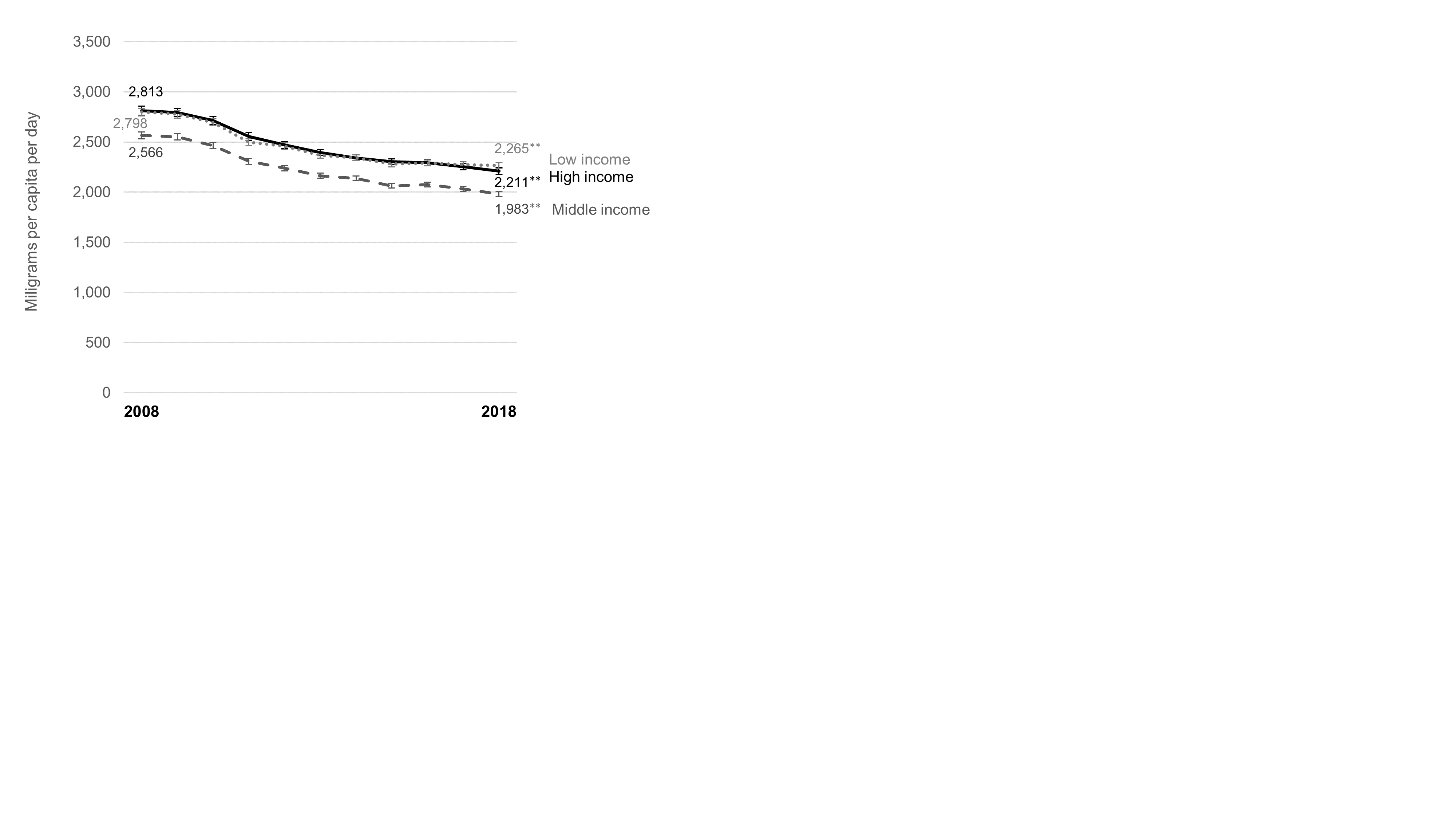 a: Models were survey-adjusted and controlled for education, race/ethnicity, household composition and year, with an interaction between education and year when significant** Significant difference between 2008 and 2018 for given income group, p<0.001Nielsen disclaimer: Calculations based in part on data reported by Nielsen through its Homescan Services for all food categories, including beverages and alcohol for the 2008-2018 periods across the U.S. market. The Nielsen Company, 2018. The conclusions drawn from the Nielsen data do not reflect the views of Nielsen. Nielsen is not responsible for and had no role in, and was not involved in, analyzing and preparing the results reported herein.
Supplementary Figure 2: Calories per capita per day purchased from selected healthy and unhealthy packaged food and beverage categories 2008-2018, by educational attainmenta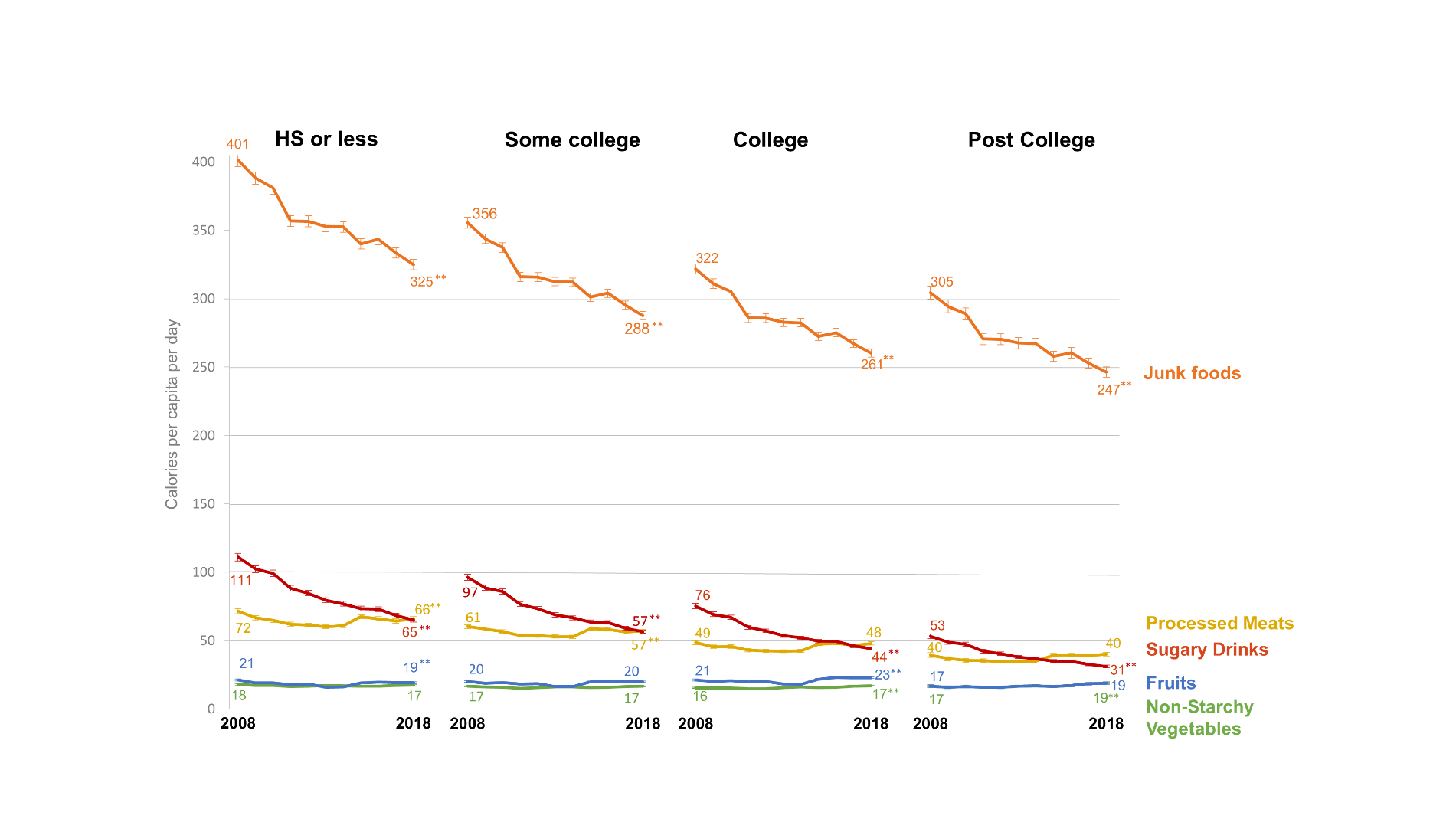 a: Models were survey-adjusted and controlled for income tertile, race/ethnicity, household composition and year, with an interaction between education and year when significant* Significant difference between 2008 and 2018 for given education group, p<0.01** Significant difference between 2008 and 2018 for given education group, p<0.001Nielsen disclaimer: Calculations based in part on data reported by Nielsen through its Homescan Services for all food categories, including beverages and alcohol for the 2008-2018 periods across the U.S. market. The Nielsen Company, 2018. The conclusions drawn from the Nielsen data do not reflect the views of Nielsen. Nielsen is not responsible for and had no role in, and was not involved in, analyzing and preparing the results reported herein.
Supplementary Figure 3: Nutrients from packaged food and beverage purchases 2008-2018, by educational attainmenta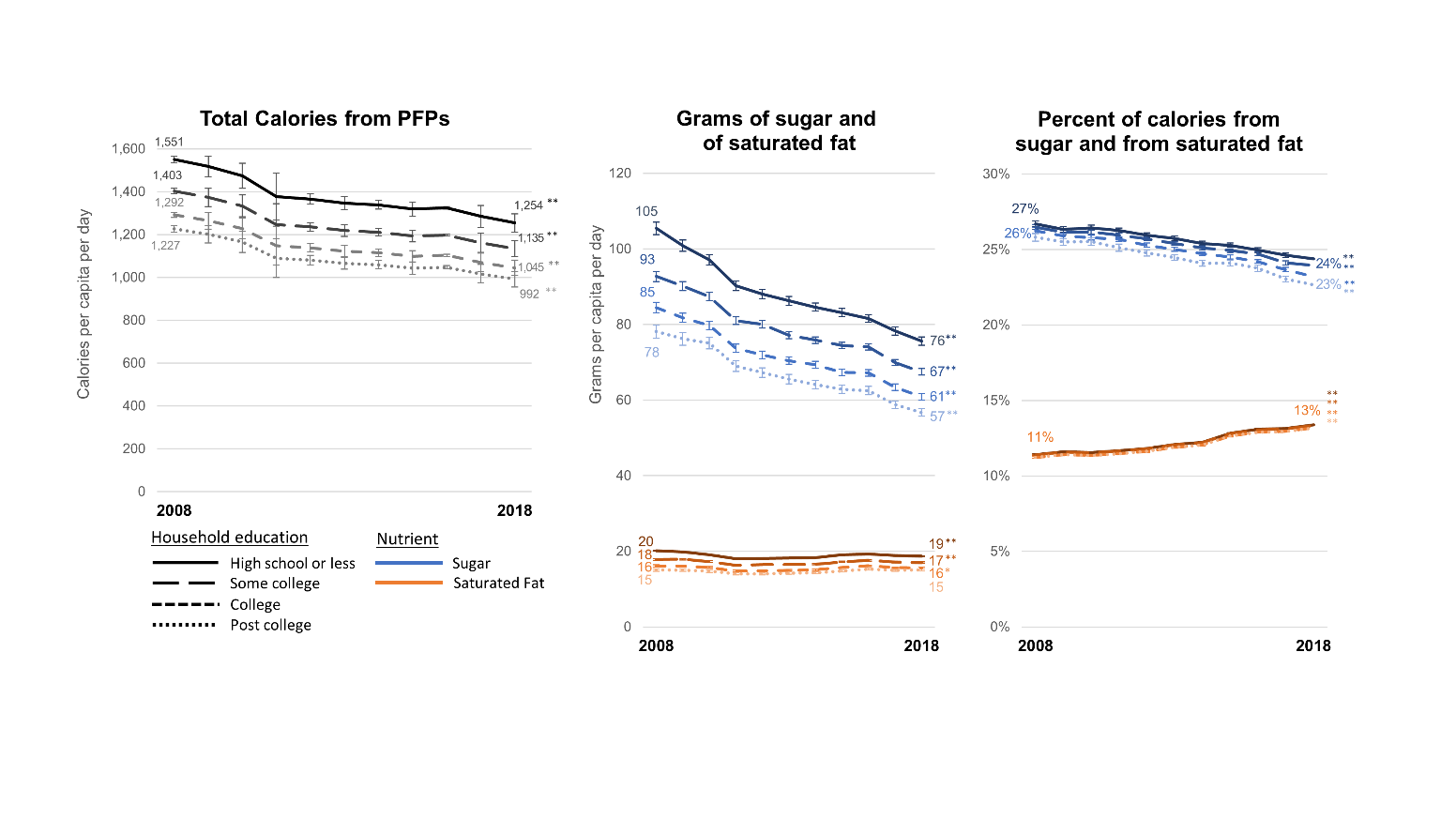 a: Models were survey-adjusted and controlled for income tertile, race/ethnicity, household composition and year, with an interaction between education and year when significant* Significant difference between 2008 and 2018 for given education group, p<0.01** Significant difference between 2008 and 2018 for given education group, p<0.001Nielsen disclaimer: Calculations based in part on data reported by Nielsen through its Homescan Services for all food categories, including beverages and alcohol for the 2008-2018 periods across the U.S. market. The Nielsen Company, 2018. The conclusions drawn from the Nielsen data do not reflect the views of Nielsen. Nielsen is not responsible for and had no role in, and was not involved in, analyzing and preparing the results reported herein.
Supplementary Figure 4: Sodium per capita per day purchased from packaged food and beverage purchases 2008-2018, by educational attainmenta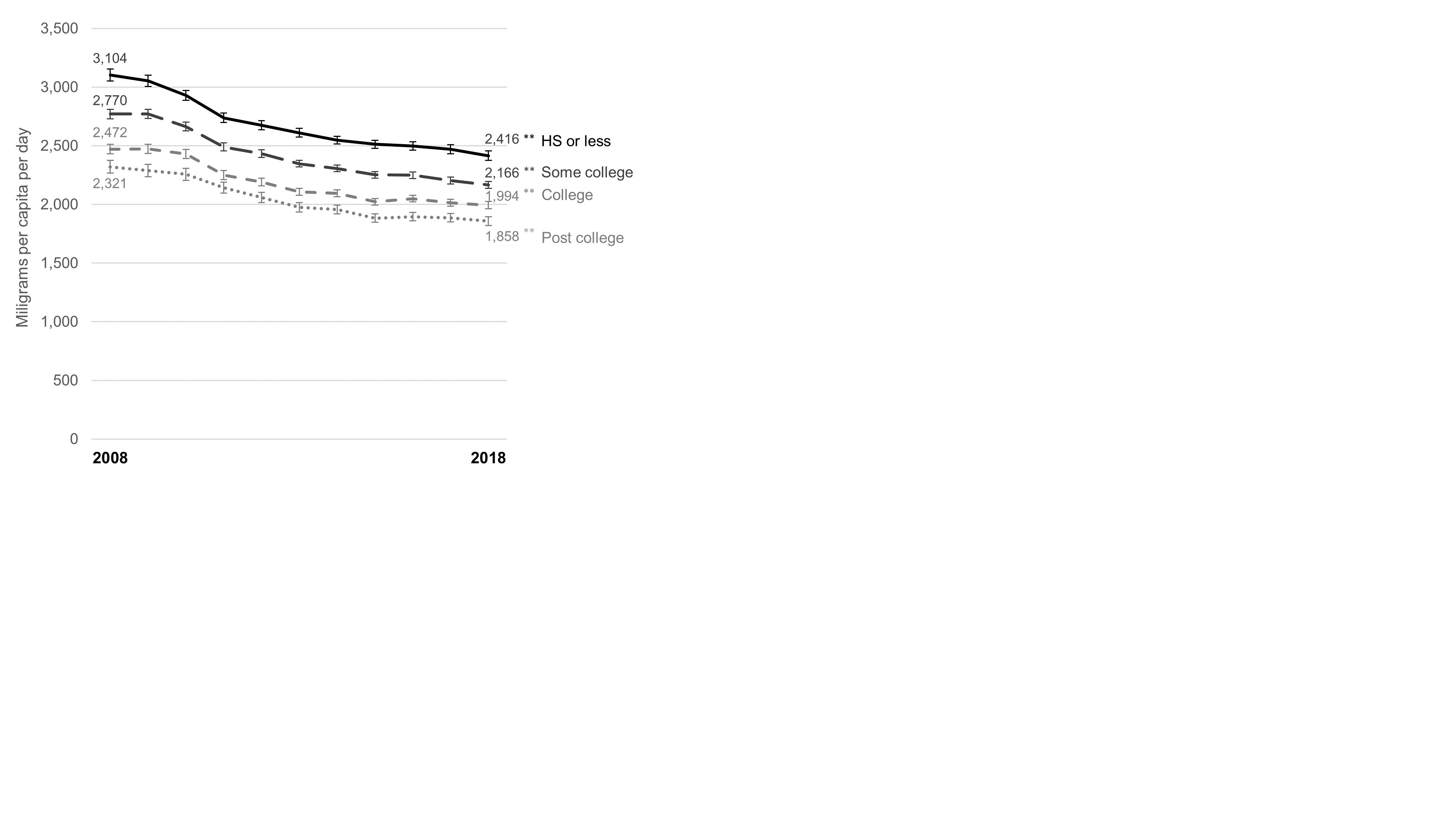 a: Models were survey-adjusted and controlled for education, race/ethnicity, household composition and year, with an interaction between education and year when significant** Significant difference between 2008 and 2018 for given education group, p<0.001Nielsen disclaimer: Calculations based in part on data reported by Nielsen through its Homescan Services for all food categories, including beverages and alcohol for the 2008-2018 periods across the U.S. market. The Nielsen Company, 2018. The conclusions drawn from the Nielsen data do not reflect the views of Nielsen. Nielsen is not responsible for and had no role in, and was not involved in, analyzing and preparing the results reported herein.
Supplementary Figure 5: Calories per capita per day purchased from selected healthy and unhealthy packaged food and beverage categories 2008-2018, by race/ethnicitya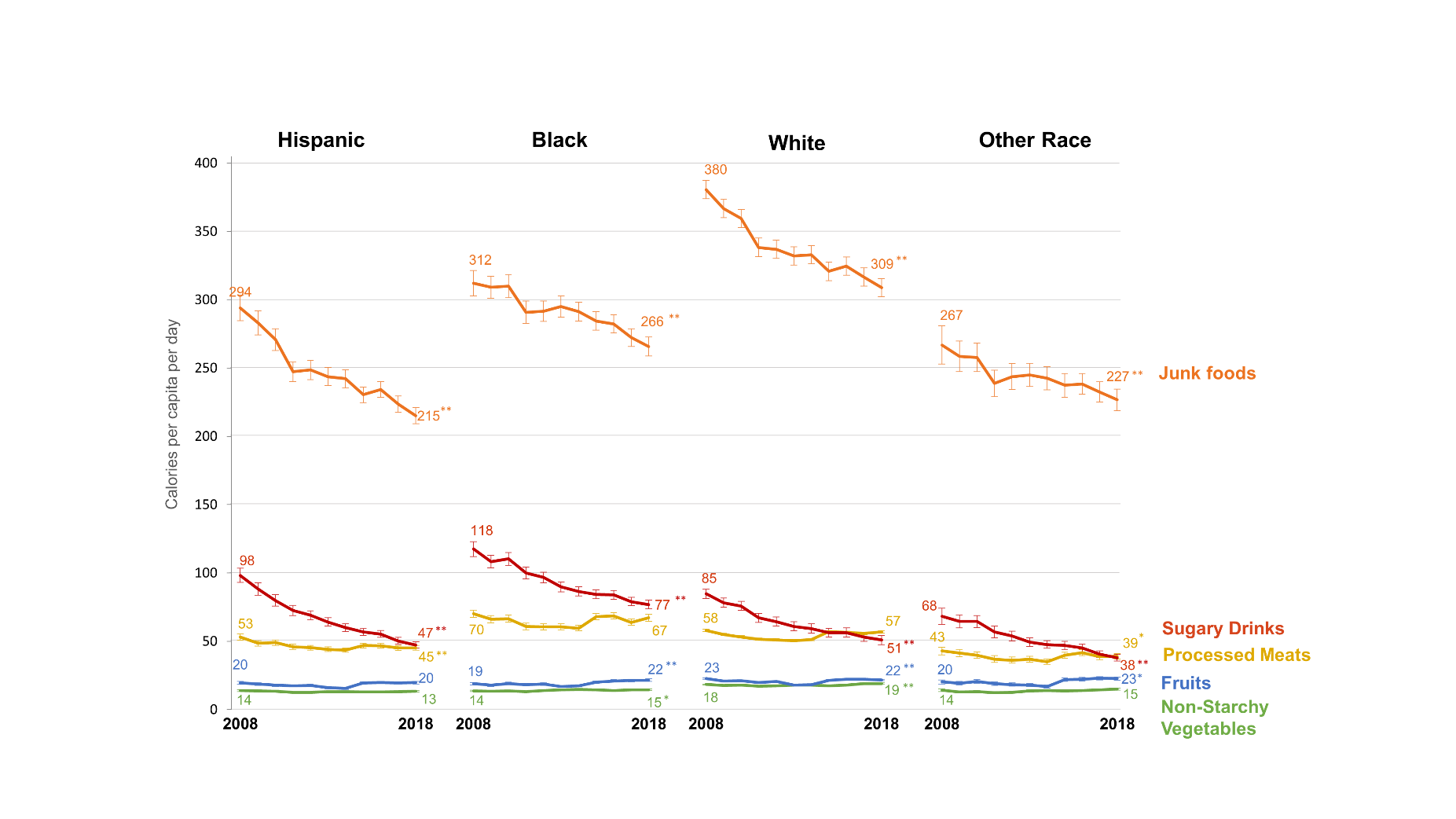 a: Models were survey-adjusted and controlled for income tertile, education, household composition and year, with an interaction between race/ethnicity and year in all models* Significant difference between 2008 and 2018 for given race/ethnic group, p<0.01** Significant difference between 2008 and 2018 for given race/ethnic group, p<0.001Nielsen disclaimer: Calculations based in part on data reported by Nielsen through its Homescan Services for all food categories, including beverages and alcohol for the 2008-2018 periods across the U.S. market. The Nielsen Company, 2018. The conclusions drawn from the Nielsen data do not reflect the views of Nielsen. Nielsen is not responsible for and had no role in, and was not involved in, analyzing and preparing the results reported herein.
Supplementary Figure 6: Selected nutrients from packaged food and beverage purchases 2008-2018, by race/ethnicitya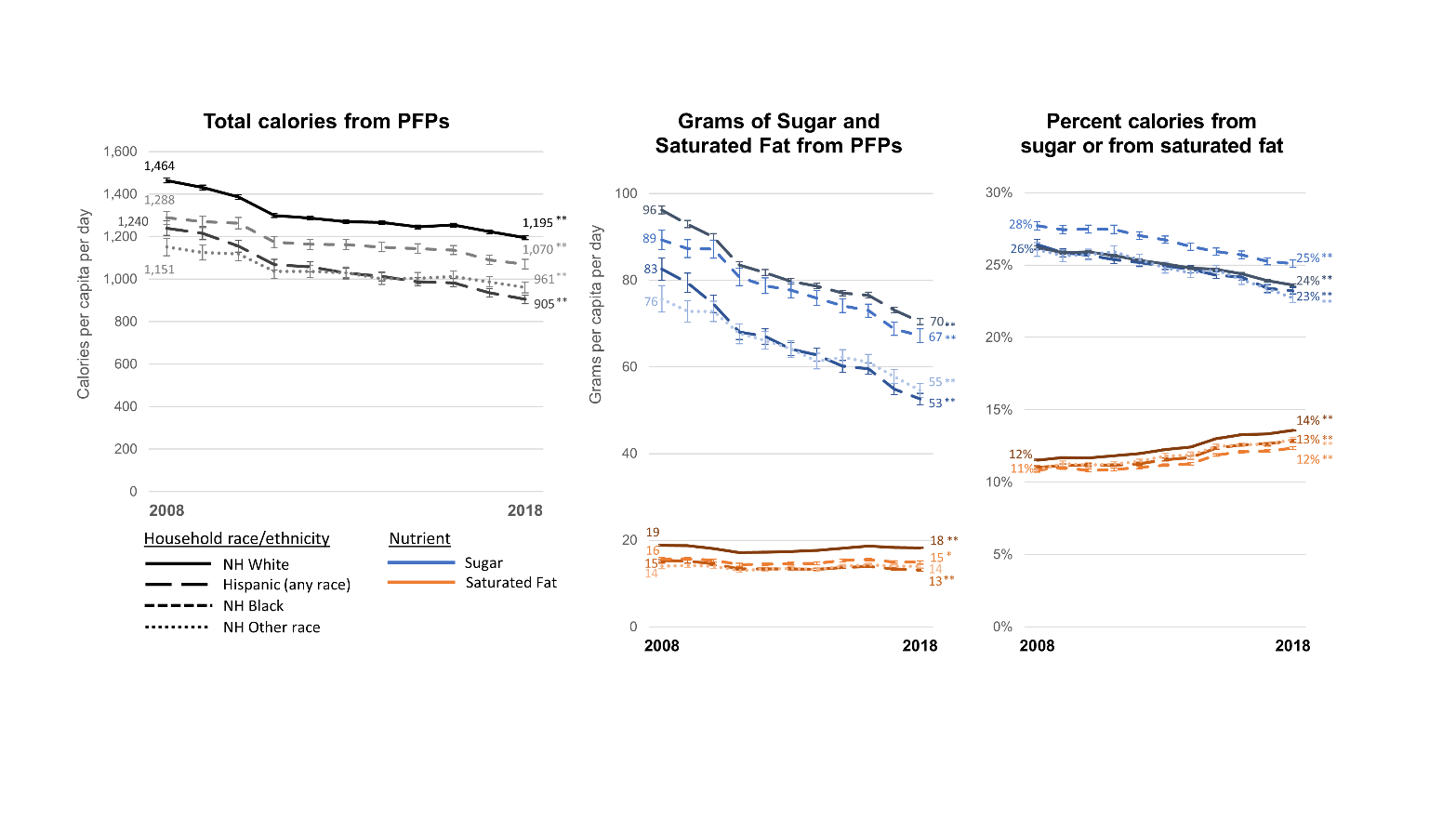 a: Models were survey-adjusted and controlled for income tertile, education, household composition and year, with an interaction between race/ethnicity and year in all models* Significant difference between 2008 and 2018 for given race/ethnic group, p<0.01** Significant difference between 2008 and 2018 for given race/ethnic group, p<0.001Nielsen disclaimer: Calculations based in part on data reported by Nielsen through its Homescan Services for all food categories, including beverages and alcohol for the 2008-2018 periods across the U.S. market. The Nielsen Company, 2018. The conclusions drawn from the Nielsen data do not reflect the views of Nielsen. Nielsen is not responsible for and had no role in, and was not involved in, analyzing and preparing the results reported herein.
Supplementary Figure 7: Sodium per capita per day purchased from packaged food and beverage purchases 2008-2018, by race/ethnicitya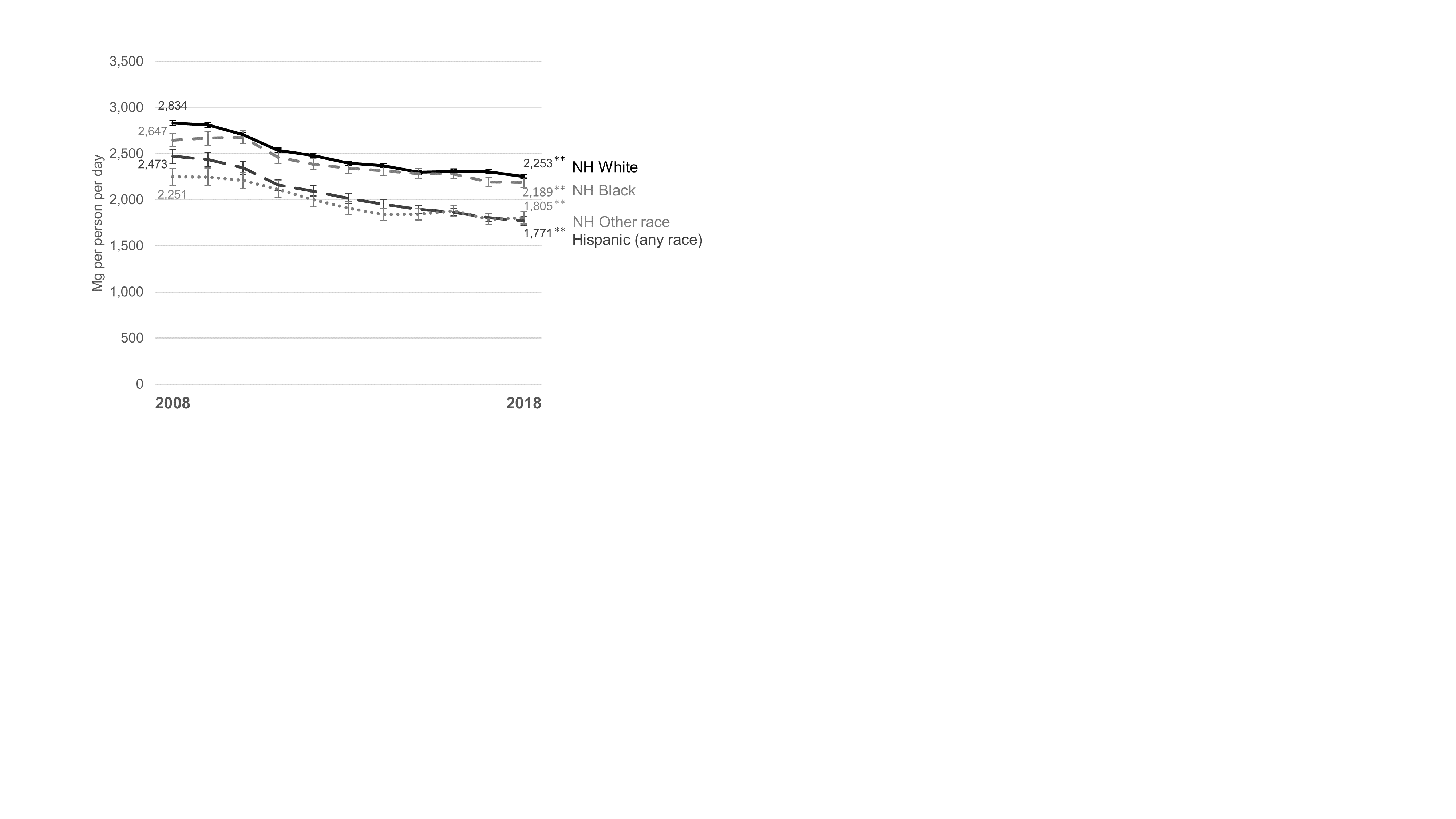 a: Models were survey-adjusted and controlled for income tertile, education, household composition and year, with an interaction between race/ethnicity and year in all models** Significant difference between 2008 and 2018 for given education group, p<0.001Nielsen disclaimer: Calculations based in part on data reported by Nielsen through its Homescan Services for all food categories, including beverages and alcohol for the 2008-2018 periods across the U.S. market. The Nielsen Company, 2018. The conclusions drawn from the Nielsen data do not reflect the views of Nielsen. Nielsen is not responsible for and had no role in, and was not involved in, analyzing and preparing the results reported herein.
Food groupExamples of PFPsFruitsFresh fruit (fruit salads, bags of fruit)Frozen fruitCanned fruitDried fruit (e.g., cranberries, dates, prunes, raisins)Non-starchy vegetablesFresh vegetables (e.g., carrots, cauliflower, lettuce, precut fresh salad mix, herbs)Frozen vegetables (e.g., broccoli, carrots, mixed, frozen vegetables in sauce)Canned vegetables (e.g., pickles, canned green beans, tomato paste, sauerkraut)Excludes: corn, potatoes, legumesProcessed meats and seafoodCanned processed meats (e.g., corned beef, canned sausage, canned lunch meat)Frozen breaded seafoodRefrigerated processed meats (e.g., bacon, bratwurst, frankfurters, lunch meat, sausage, corn dogs, taco filling)Excludes: canned seafood and chicken, unbreaded frozen seafood, frozen meat, fresh eggsSugar-sweetened beveragesSoda, sports drinks, energy drinks, caloric coffee/tea/water exceeding 7 kcal per 100 mLJunk foodsGrain-based desserts (e.g., baking mixes and fillings, fresh and packaged pastries, cookies, pudding, gelatin)Salty snacks (e.g., crackers, rice cakes, pretzels, chips, popcorn, trail mixes)Sweeteners (e.g., sugar, molasses, honey)Toppings (e.g., whipping cream, frosting, syrup, fruit spreads)Candy (e.g., chocolate, candy, gum, baking chocolate)20082008200820092009200920102010201020102011201120112012201220122012201320132013201320142014# households excludedb# households excludedb# households excludedb446446446707707707673673673673416416416356356356356332332332332251251# households in final sample# households in final sample# households in final sample61,091 61,091 61,091 59,677 59,677 59,677 60,432 60,432 60,432 60,432 61,657 61,657 61,657 60,167 60,167 60,167 60,167 60,750 60,750 60,750 60,750 61,294 61,294 DemographicsmeanSEcSEcEducationHigh school or lessHigh school or less30.6%0.3%0.3%29.9%29.9%0.3%30.4%30.4%0.3%0.3%30.3%30.3%0.3%29.6%0.3%0.3%29.1%29.1%29.1%0.3%0.3%28.5%0.3%0.3%EducationSome collegeSome college32.2%0.3%0.3%32.2%32.2%0.3%32.0%32.0%0.3%0.3%32.1%32.1%0.3%32.5%0.3%0.3%32.4%32.4%32.4%0.3%0.3%32.3%0.3%0.3%EducationCollege graduateCollege graduate25.1%0.3%0.3%25.6%25.6%0.3%25.1%25.1%0.3%0.3%25.1%25.1%0.3%25.7%0.3%0.3%26.2%26.2%26.2%0.3%0.3%26.0%0.3%0.3%EducationPost college graduatePost college graduate12.2%0.2%0.2%12.3%12.3%0.2%12.5%12.5%0.2%0.2%12.6%12.6%0.2%12.2%0.2%0.2%12.2%12.2%12.2%0.2%0.2%13.2%0.2%0.2%Race/ ethnicityHispanicHispanic11.7%0.3%0.3%11.9%11.9%0.3%12.2%12.2%0.3%0.3%12.3%12.3%0.3%12.9%0.3%0.3%13.0%13.0%13.0%0.3%0.3%13.4%0.3%0.3%Race/ ethnicityNH WhiteNH White71.4%0.3%0.3%70.9%70.9%0.4%70.2%70.2%0.4%0.4%70.0%70.0%0.4%69.7%0.3%0.3%69.0%69.0%69.0%0.3%0.3%68.4%0.3%0.3%Race/ ethnicityNH BlackNH Black11.5%0.2%0.2%11.5%11.5%0.2%11.3%11.3%0.2%0.2%11.4%11.4%0.2%11.5%0.2%0.2%11.8%11.8%11.8%0.2%0.2%11.8%0.2%0.2%Race/ ethnicityNH AsianNH Asian2.8%0.1%0.1%3.1%3.1%0.1%3.4%3.4%0.1%0.1%3.6%3.6%0.1%3.2%0.1%0.1%3.4%3.4%3.4%0.1%0.1%3.6%0.1%0.1%Race/ ethnicityNH OtherNH Other2.5%0.1%0.1%2.6%2.6%0.1%2.9%2.9%0.1%0.1%2.8%2.8%0.1%2.7%0.1%0.1%2.8%2.8%2.8%0.1%0.1%2.9%0.1%0.1%Nominal household incomeAverage ratio to FPLAverage ratio to FPL3.650.020.023.563.560.023.593.590.020.023.553.550.023.300.010.013.213.213.210.010.013.250.010.01Nominal household income<185% FPL<185% FPL25.9%0.3%0.3%25.8%25.8%0.3%25.2%25.2%0.3%0.3%25.5%25.5%0.3%29.8%0.3%0.3%31.2%31.2%31.2%0.3%0.3%29.7%0.3%0.3%Nominal household income185-400% FPL185-400% FPL33.9%0.3%0.3%38.5%38.5%0.3%38.6%38.6%0.4%0.4%38.5%38.5%0.3%37.1%0.3%0.3%35.6%35.6%35.6%0.3%0.3%35.1%0.3%0.3%Nominal household income>400% FPL>400% FPL40.2%0.3%0.3%35.6%35.6%0.3%36.2%36.2%0.4%0.4%36.0%36.0%0.3%33.1%0.3%0.3%33.3%33.3%33.3%0.3%0.3%35.3%0.3%0.3%Income adjusted for the cost of livingdAverage ratio to FPLAverage ratio to FPL3.630.020.023.543.540.023.583.580.020.023.543.540.023.300.010.013.203.203.200.010.013.250.010.01Income adjusted for the cost of livingd<185% FPL<185% FPL24.9%0.3%0.3%26.1%26.1%0.3%25.4%25.4%0.3%0.3%25.9%25.9%0.3%29.3%0.3%0.3%31.2%31.2%31.2%0.3%0.3%30.3%0.3%0.3%Income adjusted for the cost of livingd185-400% FPL185-400% FPL35.8%0.3%0.3%37.3%37.3%0.3%37.1%37.1%0.4%0.4%37.6%37.6%0.3%38.6%0.3%0.3%37.9%37.9%37.9%0.3%0.3%37.3%0.3%0.3%Income adjusted for the cost of livingd>400% FPL>400% FPL39.2%0.3%0.3%36.6%36.6%0.3%37.5%37.5%0.4%0.4%36.5%36.5%0.3%32.1%0.3%0.3%30.9%30.9%30.9%0.3%0.3%32.4%0.3%0.3%201520152015201520152016201620162016201720172017201720182018201820182018# households excludedb# households excludedb# households excludedb# households excludedb# households excludedb244244244244244254254254254236236236236270270270270270# households in final sample# households in final sample# households in final sample# households in final sample# households in final sample61,121 61,121 61,121 61,121 61,121 62,949 62,949 62,949 62,949 62,581 62,581 62,581 62,581 61,102 61,102 61,102 61,102 61,102 DemographicsDemographics Mean MeanSESESEEducationEducationHigh school or lessHigh school or lessHigh school or less28.1%28.1%0.3%0.3%0.3%27.7%27.7%0.3%0.3%26.4%26.4%0.3%0.3%27.2%27.2%27.2%0.3%0.3%EducationEducationSome collegeSome collegeSome college32.2%32.2%0.3%0.3%0.3%31.8%31.8%0.3%0.3%31.9%31.9%0.3%0.3%31.3%31.3%31.3%0.3%0.3%EducationEducationCollege graduateCollege graduateCollege graduate25.9%25.9%0.2%0.2%0.2%26.2%26.2%0.2%0.2%27.0%27.0%0.2%0.2%26.5%26.5%26.5%0.3%0.3%EducationEducationPost college graduatePost college graduatePost college graduate13.7%13.7%0.2%0.2%0.2%14.3%14.3%0.2%0.2%14.7%14.7%0.2%0.2%15.0%15.0%15.0%0.2%0.2%Race/ ethnicityRace/ ethnicityHispanicHispanicHispanic13.4%13.4%0.2%0.2%0.2%13.5%13.5%0.2%0.2%13.8%13.8%0.2%0.2%14.0%14.0%14.0%0.2%0.2%Race/ ethnicityRace/ ethnicityNH WhiteNH WhiteNH White68.2%68.2%0.3%0.3%0.3%67.8%67.8%0.3%0.3%67.2%67.2%0.3%0.3%66.8%66.8%66.8%0.3%0.3%Race/ ethnicityRace/ ethnicityNH BlackNH BlackNH Black11.8%11.8%0.2%0.2%0.2%11.7%11.7%0.2%0.2%11.8%11.8%0.2%0.2%11.6%11.6%11.6%0.2%0.2%Race/ ethnicityRace/ ethnicityNH AsianNH AsianNH Asian3.8%3.8%0.1%0.1%0.1%3.9%3.9%0.1%0.1%4.1%4.1%0.1%0.1%4.4%4.4%4.4%0.1%0.1%Race/ ethnicityRace/ ethnicityNH OtherNH OtherNH Other2.9%2.9%0.1%0.1%0.1%3.0%3.0%0.1%0.1%3.1%3.1%0.1%0.1%3.2%3.2%3.2%0.1%0.1%Nominal household incomeNominal household incomeAverage ratio to FPLAverage ratio to FPLAverage ratio to FPL3.273.270.010.010.013.313.310.010.013.333.330.010.013.403.403.400.010.01Nominal household incomeNominal household income<185% FPL<185% FPL<185% FPL28.5%28.5%0.3%0.3%0.3%27.6%27.6%0.3%0.3%26.9%26.9%0.3%0.3%25.2%25.2%25.2%0.3%0.3%Nominal household incomeNominal household income185-400% FPL185-400% FPL185-400% FPL34.8%34.8%0.3%0.3%0.3%35.5%35.5%0.3%0.3%34.8%34.8%0.3%0.3%41.6%41.6%41.6%0.3%0.3%Nominal household incomeNominal household income>400% FPL>400% FPL>400% FPL36.6%36.6%0.3%0.3%0.3%36.9%36.9%0.3%0.3%38.2%38.2%0.3%0.3%33.2%33.2%33.2%0.3%0.3%Income adjusted for the cost of livingIncome adjusted for the cost of livingAverage ratio to FPLAverage ratio to FPLAverage ratio to FPL3.273.270.010.010.013.313.310.010.013.333.330.010.013.393.393.390.010.01Income adjusted for the cost of livingIncome adjusted for the cost of living<185% FPL<185% FPL<185% FPL29.6%29.6%0.3%0.3%0.3%28.8%28.8%0.3%0.3%27.7%27.7%0.3%0.3%26.6%26.6%26.6%0.3%0.3%Income adjusted for the cost of livingIncome adjusted for the cost of living185-400% FPL185-400% FPL185-400% FPL37.2%37.2%0.3%0.3%0.3%37.0%37.0%0.3%0.3%37.4%37.4%0.3%0.3%37.3%37.3%37.3%0.3%0.3%Income adjusted for the cost of livingIncome adjusted for the cost of living>400% FPL>400% FPL>400% FPL33.1%33.1%0.3%0.3%0.3%34.2%34.2%0.3%0.3%34.9%34.9%0.3%0.3%36.1%36.1%36.1%0.3%0.3%20082008200920092010201020112011201220122013201320142014Nutritional OutcomesNutritional OutcomesmeanSEbTotal caloriesc1,3745.81,3705.91,3486.11,2845.51,2815.21,2745.51,2584.8Healthy GroupsFruit, kcal210.2200.2200.2200.2200.2180.2180.1Healthy GroupsNS Vegetables, kcald160.1160.1160.1160.1160.1170.1170.1Unhealthy GroupsProcessed meat, kcal530.4510.4510.5500.4500.4490.4490.3Unhealthy GroupsSSBs, kcal720.7690.7680.7640.7620.6600.6580.5Unhealthy GroupsJunk foods, kcal3511.73471.73451.83311.73341.83352.63281.5Nutrients of ConcernSaturated fat, g170.1180.1170.1170.1170.1170.1170.1Nutrients of ConcernSugar, g900.4890.4870.4830.4820.4810.4790.4Nutrients of ConcernSodium, mg2,66514.42,69915.22,65015.22,54213.92,49013.62,41012.12,37611.6Nutrients of ConcernSaturated fat, % of kcals26%0.1%26%0.1%26%0.1%26%0.1%26%0.0%25%0.0%25%0.0%Nutrients of ConcernSugar, % of kcals11%0.0%12%0.0%12%0.0%12%0.0%12%0.0%12%0.0%12%0.0%20152015201620162017201720182018Nutritional OutcomesNutritional OutcomesmeanSETotal calories1,2464.81,2484.61,2204.61,2014.7Healthy GroupsFruit, kcal220.2220.2220.2220.2Healthy GroupsNS Vegetables, kcal170.1170.1180.1180.1Unhealthy GroupsProcessed meat, kcal550.4540.4530.4530.4Unhealthy GroupsSSBs, kcal560.5550.5520.5490.5Unhealthy GroupsJunk foods, kcal3191.53201.53131.43061.5Nutrients of ConcernSaturated fat, g180.1180.1180.1180.1Nutrients of ConcernSugar, g770.3760.3730.3710.3Nutrients of ConcernSodium, mg2,32611.42,32310.62,32111.52,30011.8Nutrients of ConcernSaturated fat, % of kcals25%0.0%24%0.0%24%0.0%24%0.0%Nutrients of ConcernSugar, % of kcals13%0.0%13%0.0%13%0.0%13%0.0%